General informationThis form has to be completed for an application to grant, extend or renew an accreditation. The application process is described in the procedure P001 – Processing of applications regarding accreditation.To grant or renew an accreditation, please attach form F001D – Obligations for conformity assessment bodies completed and signed to this application form.OLAS respects the confidentiality of the information provided in the questionnaire and attached documents.The documents forming part of an accreditation file, excluding the certificates of accreditation and the accreditation scopes, cannot be transferred to third parties by OLAS without prior written agreement of the body, except within the framework of a legal enquiry or a procedure of mutual recognition. The OLAS does not advertise the existence of an accreditation application in any way.Please do not fill in the fields that have not changed since the last application form.In addition, the body is responsible to inform OLAS of any changes to the information provided in this form. All information given will be made available to all OLAS assessors for each assessment, as well as to the accreditation Committee assessing the accreditation file.All relevant documents to the operation of OLAS are available on the website portail-qualite.lu.This duly completed form must be deposited or sent by post or e-mail to the following address:Address:	ILNASOffice Luxembourgeois d'Accréditation et de SurveillanceSouth Lane Tower I1, avenue du SwingL-4367 BelvauxTél.: (+352) 2477 4360Fax: (+352) 2479 4360E-Mail: 	olas@ilnas.etat.luGeneral informationIdentification of the company or the institution which controls the certification bodyPrincipal activities of the company or the institutionIs the company or institution part of a group?Does the company or the institution have any subsidiaries?Information about the applying certification bodyIdentification of the applicant body if different from the company or the institutionPersonnelCivil liability insuranceReference languagePrincipal activities of the applicant body if different from the company or institutionThis application concernsFor:Locations where conformity assessment activities are carried outLocations where activities are carried out (including any virtual sites)For more information, please refer to the annex A013 - Accreditation of multi-site organizations. If any site it located in another country, the annex A014 - Cross-frontier Accreditation is applicable.Person in charge of the organizationContact person for OLASList of accreditations or agreements issued by another authority, obtained or applied for, at national or international levelInformation relating to the application for accreditationContracts of employment for personnel, auditors, inspectors, expertsOther activities of the personnel, auditors, inspectors, expertsDocuments to be attached to the application:1 copy of the quality manual;evidences of competences concerning the requested technical domain proof of civil liability insurance, if applicablea copy of the accreditation certificate and the accreditation scope for an accreditation issued by a body other than that OLASthe number of certificates issued in the different requested domains listed by EA codeAccreditation scopesFor more information on how to establish your accreditation scope, please refer to the annex A004 - Models of accreditation scope.Also, please remove the appendices that do not concern you.Template of accreditation scope for a systems certification organizationScope validation:Template of accreditation scope for a products certification organization.Scope validation:Template of accreditation scope for service providers for digitization and electronic archiving certification bodies:Scope validation:NameN° and streetCityCountryPostal codePostal addressName of legal representativePositionCompany nameLegal statusTrade register N°TelephoneFaxWebsiteE-MailIf so, which one:If so, which ones:NameN° and streetCityCountryPostal codePostal addressTelephoneFaxWebsiteE-MailApplying bodies permanent staff or full-time equivalentsApplying bodies technical staff or full-time equivalents Does your organization have a civil liability insurance?YESNOIf YES, please join a proof must to your application.If YES, please join a proof must to your application.If YES, please join a proof must to your application.If YES, please join a proof must to your application.If YES, please join a proof must to your application.If NO, does your organisation disposes of sufficient financial reserves to cover the responsibilities resulting from its activities?YESNOYour reference languages:FrenchGermanEnglishstandard ISO/IEC 17021-1	management certification bodystandard ISO/IEC 17065	product, process or service certification bodyinitial accreditationa renewal of accreditationan extension of the scope of accreditationa new version of the standarda transfer of the accreditation to a new legal entityMy body conducts conformity assessment activities on a territory other than that of the Grand-Duchy of Luxembourg (if so, please join the form F001E to your application)Your body conducts conformity assessment activities in more than one site:YESNOYour body conducts auxiliary activities in more than one site:YESNOIf yes for any of the two cases above, please fill in form F001E and enclose it to your application.If yes for any of the two cases above, please fill in form F001E and enclose it to your application.If yes for any of the two cases above, please fill in form F001E and enclose it to your application.If yes for any of the two cases above, please fill in form F001E and enclose it to your application.If yes for any of the two cases above, please fill in form F001E and enclose it to your application.Full namePositionTelephoneE-MailFull namePositionTelephoneE-MailPlease indicate the body that issued the accreditation or agreement, the domain of validity, the dates it was obtained and, when applicable, the expiry date as well as the date of the next surveillance.Please indicate the existence and number of inspectors with a shared employment contract or who are made available to carry out activities within other subsidiaries or bodies within the organisation:Please indicate the existence and number of inspectors with a shared employment contract or who are made available to carry out activities within other subsidiaries or bodies within the organisation:Please indicate the existence and number of inspectors with a shared employment contract or who are made available to carry out activities within other subsidiaries or bodies within the organisation:Please indicate the existence and number of inspectors with a shared employment contract or who are made available to carry out activities within other subsidiaries or bodies within the organisation:Please indicate the existence and number of inspectors with a shared employment contract or who are made available to carry out activities within other subsidiaries or bodies within the organisation:Please indicate the existence and number of inspectors with a shared employment contract or who are made available to carry out activities within other subsidiaries or bodies within the organisation:Please indicate the existence and number of inspectors with a shared employment contract or who are made available to carry out activities within other subsidiaries or bodies within the organisation:Shared contract:OUINONIf yes, number:Made availableOUINONIf yes, number:Please indicate the name of the subsidiary or body, the company name and its principal activitiesPlease indicate the name of the subsidiary or body, the company name and its principal activitiesPlease indicate the name of the subsidiary or body, the company name and its principal activitiesPlease indicate the name of the subsidiary or body, the company name and its principal activitiesPlease indicate the name of the subsidiary or body, the company name and its principal activitiesPlease indicate the name of the subsidiary or body, the company name and its principal activitiesPlease indicate the name of the subsidiary or body, the company name and its principal activitiesDoes your organization or personnel within your organization have links with organizations providing consultancy activities?YESNOIf YES, provide a list of the organizations, with, for each of these, its legal status, address, and the general nature of the activity carried out (whatever this activity)Done at:By:On:Signature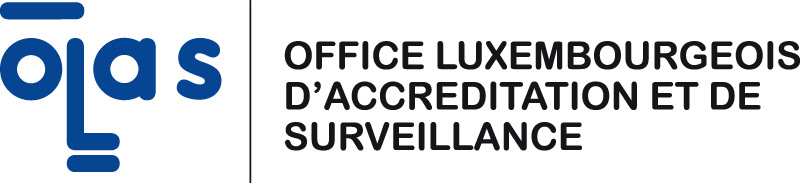 Organism: Standard:ISO/IEC 17021-1Contact: Accreditation No:Street: Version:Town: Country: Telephone: Fax: E-mail: Accreditation scope for a systems certification bodyGeneral domain: (Please fill in one table for each general domain) Certification standard: (e.g. ISO 9001:2015, ISO 14001:2015, etc)Technical domains: Done at:By:On:SignatureOrganism: Standard:ISO/IEC 17065Contact: Accreditation No:Street: Version:Town: Country: Telephone: Fax: E-mail: Accreditation scope for a product certification bodyGeneral domain: (Please fill in one table for each general domain) General domain: (Please fill in one table for each general domain) Technical domains: Technical domains: Products or groups of materialsProducts or groups of materialsReference framesstandards-based,regulationsEuropean directives (+modules, annex, articles, if applicable)Reference framesstandards-based,regulationsEuropean directives (+modules, annex, articles, if applicable)Done at:By:On:SignatureOrganism: Standard:ISO/IEC 17021-1 + ISO/IEC 27006Contact: Accreditation No:Street: Version:Town: Country: Telephone: Fax: E-mail: Accreditation scope for certification bodies certifying service providers for digitization and electronic archiving certification bodiesGeneral domain: Certification of service providers for digitization and electronic archiving according to standards ISO 27001, ISO 27002 and technical rule Certification standard: ISO 27001:2013, ISO 27002:2013 and Règlement grand-ducal du 21 septembre 2017 modifiant le règlement grand-ducal modifié du 25 juillet 2015 portant exécution de l’article 4, paragraphe 1er, de la loi du 25 juillet 2015 relative à l’archivage électroniqueTechnical domains: Done at:By:On:Signature